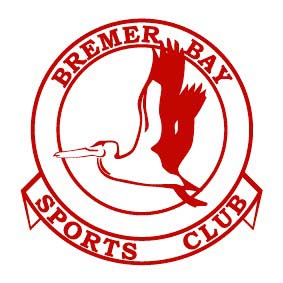 To the Committee of the Bremer Bay Sports Club IncI wish to become a member of the Bremer Bay Sports Club Inc.     Adult Tennis $150         Golf $185	       Bowls $ 200	     	 Cricket	$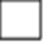 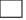     Junior Tennis $15          Social $60I enclose my subscription with this application or EFT.  In the event of my application being successful, I agree to be bound by the rules of the said Club. Or any regulation thereof for the time being in force.  Online Banking Details: BSB 066500 Acc No: 10401332Dated this____________________ day of ________________________________________20__________________Name in Full____________________________________________________________________________________Address _______________________________________________________________________________________Email _____________________________________________Phone _______________________________________Signature ______________________________________________________________________________________We hereby nominate the above-named applicant as a Full/ Social / Junior Member of the Club.  To the best of our knowledge he/she is eligible according to the rules of the club.Proposer _____________________________________________________________________________________		Name						SignatureSeconder ____________________________________________________________________________________		Name 						SignatureWelcome to the Club!